ASSOCIATION DE LA JEUNESSE ADVENTISTE DE LA GUADELOUPEDATE DU SEJOUR : _____________________________________________________LIEU DU SEJOUR : ______________________________________________________VACCINATIONS Diphtérie		 Tétanos		 Poliomyélite		 Rubéole-Oreillons-Rougeole Hépatite B		 Coqueluche	 DT polio			 Tétracoq BCG		 Autres (préciser) _________________________.RENSEIGNEMENTS MEDICAUX L’enfant suit-il un traitement pendant le séjour ?		 OUI			 NONSi OUI, joindre une ordonnance récente et les médicaments correspondants (boîtes de médicaments dans leur emballage d’origine)Aucun médicament ne pourra être pris sans ordonnance.ALLERGIES 	Asthme				 oui		 nonMédicamenteuses			 oui		 nonAlimentaires				 oui		 nonAutres__________________________________________Si oui, précisez la cause de l’allergie et la conduite à tenir (si automédication le signaler)______________________________________________________________________________________________________________________________________________________________________________ Présente-t-il un problème particulier de santé (maladie, accident, crises convulsives, hospitalisation, opération, rééducation…) ?  Oui		  NonSi oui, précisez les dates, les précautions à prendre et les soins éventuels à apporter.______________________________________________________________________________________________________________________________________________________________________________ Porte-t-il des lentilles, des lunettes, des prothèses auditives, des prothèses dentaires, etc. Précisez______________________________________________________________________________________________________________________________________________________________________________RESPONSABLE LEGAL DE L’ENFANTNOM ET PRENOM : _____________________________________________________________________TEL DOMICILE : _______________________ TEL TRAVAIL__________________PORT. ___________Je déclare exacts les renseignements portés sur cette fiche et autorise le responsable du séjour à prendre, les cas échéant, toutes mesures (traitement médical, hospitalisation, intervention chirurgicale) rendues nécessaires par l’état de santé du mineur.Date : 										Signature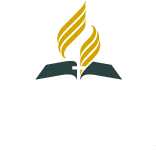 